DELEGA RITIRO ALUNNI Il /la sottoscritto/a _____________________________________________________________________________________________Genitore/tutore dell’alunno/a ________________________________________________________ classe __________ sez. ________frequentante la     SCUOLA DELL’INFANZIA	      SCUOLA PRIMARIA                 SCUOLA SECONDARIA		     Marelli 		              Martiri della Libertà	                 Don Milani		     Monte San Michele	              Oriani		DELEGAal ritiro del proprio figlio/a in orario scolastico, qualora se ne ravvisi la necessità o su richiesta della scuola e/o al termine delle lezioni, le sottoindicate persone:Dichiara inoltre, di esonerare la scuola e gli insegnanti da ogni responsabilità civile e penale dopo l’affidamento.N.B. Il delegato dovrà esibire il documento di identità su richiesta.(*) Indicare numero e data del rilascio del documento di identità (carta di identità – passaporto – patente di guida) e allegarne fotocopia	Firma del delegante						        Firma dei delegati        ___________________________					               __________________________									__________________________									__________________________Sesto San Giovanni, __________________				                __________________________La presente delega ha validità per il corrente anno scolastico e per i successivi fino alla fine del ciclo (3° anno scuola dell’infanzia – 5^ scuola primaria – 3^ scuola secondaria di primo grado). Ogni variazione deve essere comunicata in Segreteria (es. nuova delega e/o annullamento della/e precedenti).			VISTO SI AUTORIZZA 		                         La Dirigente Scolastica								      Dott.ssa Catia Di Gennaro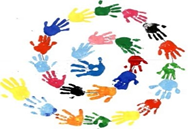 ISTITUTO COMPRENSIVO MARTIRI DELLA LIBERTA’SESTO SAN GIOVANNI (MI)Modulistica  Delega per ritiro alunnoNome e CognomeLuogo e data di nascitaDocumento di identità (*)